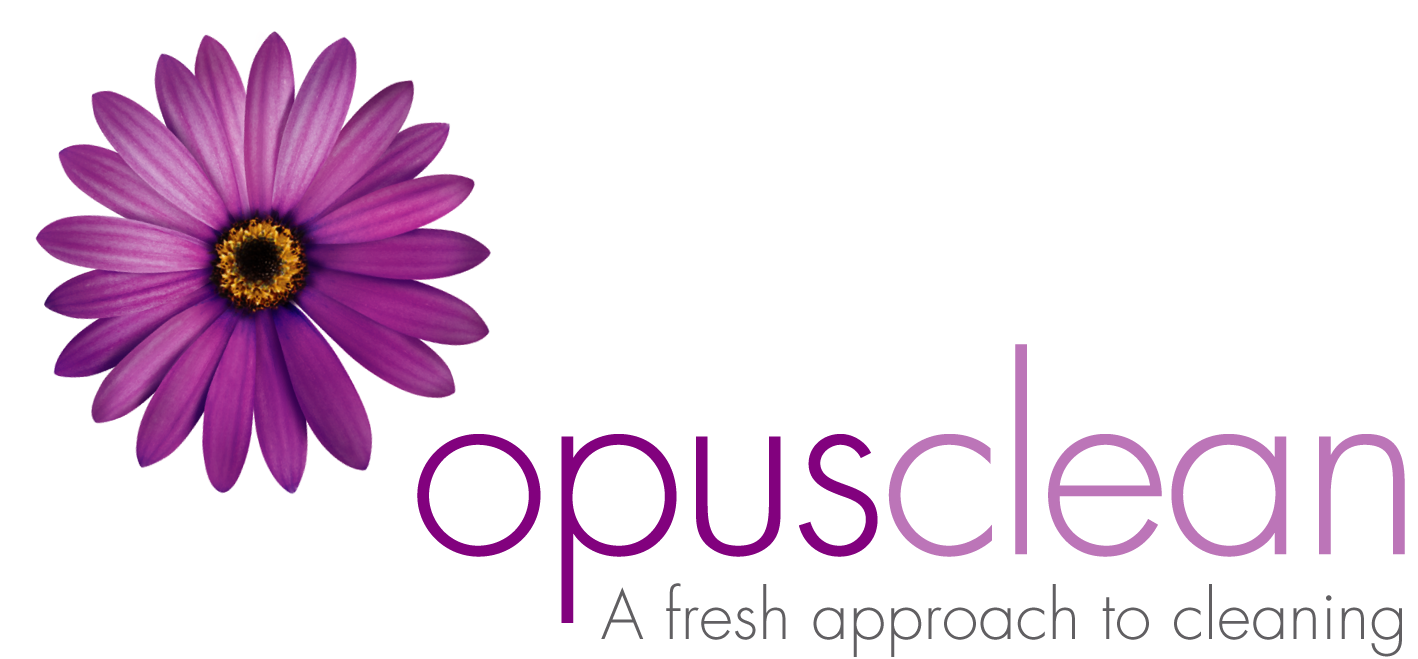 FOR OFFICE USE ONLY					ID CHECKS  Work PermitEmployment HistoryExperience and SkillsHealth DetailsCriminal RecordReferencesDeclarationPlease send this form to:    Opusclean, 28 Narborough Wood Park, Desford Road, Enderby, Leicester, LE19 4XTTel: 0845 269 1800        www.opusclean.co.uk     email   admin@opusclean.co.ukLog in NumberPhotoNI NumberDBS CheckJob LocationPassportProof of AddressUtility BillHours & DaysDriving LicenceBirth CertificatePay RateUniform SizeStart DateHolidaysBank NameAccount NameSort CodeAccount No/RefConfidential Application for EmploymentConfidential Application for EmploymentConfidential Application for EmploymentConfidential Application for Employment                                                                Mr        Mrs        Ms       Miss                                                                   Mr        Mrs        Ms       Miss   Name & Address of Next of KinName & Address of Next of KinFull NameAddressAddressAddressPost CodeMobile NumberHome Tel No.Tel NumberEmail AddressRelationship National Ins No.Position Applied ForDate of BirthHow did you hear about the vacancy? How did you hear about the vacancy? NationalityDo you hold a full, clean current UK Driving Licence?   List any driving offences and points (with dates) on your licence: Do you require a work permit to work in the UK?    Dates Employed(most recent first)Name & Addressof EmployerJob Title and Description of DutiesRate of PayReason for LeavingPlease list any relevant skills or experience you have that may be applicable to this position.Are you in good general health?If No please state medical condition.                                        Yes                          No        Are you receiving any medical treatment?If yes, please state what?                                                          No                          Yes        Do you have any form of disability? If Yes please list:                                                                       No                          Yes        Please list any absence from work in the past 12 months and state the reasons for them.This post is/is not* exempt from the provision of the Rehabilitation of Offenders Act 1974. Do you hold a criminal record?  Yes / NOPlease list any criminal convictions/cautions (including spent convictions if exempt post)Please give the names and addresses of two people to whom we can apply for a reference.                       One of these should be your current or most recent employer. If you do not want us to contact them unless we offer you the position please tick the box.Please give the names and addresses of two people to whom we can apply for a reference.                       One of these should be your current or most recent employer. If you do not want us to contact them unless we offer you the position please tick the box.Name                        Position                     Company                   Telephone No.          Address                    Name                    Position                 Company               Telephone No.       Address                 I confirm that the information provided on this application form is accurate and correct.  I understand that any untrue or misleading information will give my employer the right to terminate any employment contract offered.I hereby give my authority for the organisation to contact my doctor for any further information regarding my state of health.In the event that I am offered a job I understand that I have an obligation to notify the Department of Work and Pensions and / or Council Housing Benefit of my earnings (if applicable).I consent to my personal data being stored and used by Opusclean Ltd in accordance with the GDPR regulations.  Print Name: Date: 